概要总结本情况通报文件是2020年3月24日举办的关于世界电信发展大会（WTDC）改革的网络对话要点的简明概要总结。网络对话提供了机会，对于TDAG-20/DT/2号文件中围绕WTDC提出的四个主要议题进行深入探讨，每个议题的讨论均由成员代表主持。筹备进程内容与结构利益攸关方的参与会外活动。变革的理由应埃塞俄比亚政府的盛情邀请，即将举办的世界电信发展大会（WTDC-21）计划于2021年11月8日至19日在埃塞俄比亚亚的斯亚贝巴举行，有望成为一项具有里程碑意义的活动，进一步体现有意义的互连互通可带来的社会和经济益处。鉴于尽早着手筹备的重要性，而且由于2019新冠肺炎（COVID-19）疫情令我们的世界天翻地覆，已无法召开面对面的会议，因此于2020年3月24日举办了网络对话。网络对话为尝试新工具提供了机会，并且吸引了170多名参会者。本文件对讨论内容进行了高层面概要总结。只有记住WTDC的来龙去脉才能决定其前进方向。1994年世界电信发展大会（WTDC-94）于3月21至29日在阿根廷布宜诺斯艾利斯举行。大会通过了：12个项目，11项决议，两项建议和一本166页的最后报告。召开此届大会是为了回顾自1985年发布“缺少的环节”报告以来电信发展方面所取得的进展。该报告不仅显示了电信接入与经济增长之间的相互关系，而且还引起了国际社会对发达国家与发展中国家之间在接入方面存在严重失衡的关注。随后举办的WTDC如下：WTDC-98，马耳他瓦莱塔，1998年3月23日 — 4月1日，成果如下：包含在一本146页最后报告中的六个项目+针对最不发达国家（LDC）的特别项目，22项决议，11项建议。WTDC-02，土耳其伊斯坦布尔，2002年3月18-27日，成果如下：包含在一本199页最后报告中的六个项目、四项特别举措、38项决议、五项建议、两项区域性举措（所有区域相同）。WTDC-06，卡塔尔多哈，2006年3月7-15日，成果如下：包含在一本272页最后报告中的六个项目+两项活动、六项特别举措、47项决议、三项建议、一项决定和25项区域性举措。 WTDC-10，印度海得拉巴，2010年5月24日-6月4日，成果如下：包含在一本322页最后报告中的五个项目、60项决议、30项区域性举措（每个区域5项）。 WTDC-14，阿拉伯联合酋长国迪拜，2014年3月30日- 4月10日，成果如下：包含在一本716页最后报告中的11个项目 - 五项目标、68项决议、七项建议和30项区域性举措（每个区域5项）。 WTDC-17，阿根廷布宜诺斯艾利斯，2017年10月9-20日，成果如下：包含在一本820页最后报告中的11个项目 - 四项目标、66项决议、五项建议和30项区域性举措（每个区域5项）。议题1 – 筹备进程WTDC的筹备进程是否依然适用？如何更好地将此进程与区域性电信组织的筹备进程结合起来？是否应该组织非正式的区域间会议；如果是的话，应该采取什么形式？是否应该利用非正式的区域间会议来促进大会之前的共识（例如在行政管理问题上），以腾出大会时间来讨论关键的信息通信技术（ICT）发展问题？挑战尽管WTDC在其历史上享有很高的成功率，但现在是时候重塑筹备进程了，这样它才能在飞速变化的世界中发挥作用。参加关于WTDC的网络对话的与会者认同这种改革的必要。 一种意见认为，在WTDC-17的最后一次区域性筹备会议与该大会开幕之间有六个月的间隔。在WTDC-17召开之前，电信发展局为ITU-D的六个区域中的每个区域均组织了一次区域性筹备会议，两次在2016年最后一个季度，四次在2017年第一季度。这些会议自2016年11月到2017年4月相继召开，历时六个月。而该大会于2017年10月开幕，这意味着在大会之前的六个月中，各区域之间没有任何互动。尽管区域性筹备会议可能有助于巩固区域立场，特别是在区域性举措方面的立场，但这些会议几乎没有提供任何机会对诸如决议、研究组课题和对国际电联战略规划的输入等问题达成共识。因此，在WTDC-17上在讨论和起草各研究组课题和《宣言》时花费了大量时间。一些建议在线公布《布宜诺斯艾利斯行动计划》落实情况的详细结果，以广而告之并为所有区域性筹备会议提供指导。在WTDC-21召开之前，电信发展局应汇总和公布《行动计划》每个组成部分的结果。充分利用区域筹备进程来修订或起草各项决议和各研究组课题，并且寻求就主题重点/分类文件达成共识。引入区域间会议来改进筹备进程，从而在WTDC-21之前取得实际结果并促进达成协议。在每个区域性筹备会议之后的第二天举办一次区域间会议。区域间会议的议程将涉及需要达成区域间共识的事项，例如决议，研究组课题，并且展示希望筹措资金的发展项目。仔细了解一下无线电通信局组织的区域间讲习班。这些讲习班可提供的见解也许有助于避免在WTDC上进行冗长的讨论。这些区域间讲习班是世界无线电通信大会（WRC）之前筹备工作的一个组成部分。WRC的每个周期均包括每年举办的讲习班，最后一个讲习班在大会召开前夕举办。考虑远程参会以促进区域性筹备进程。区域性会议和区域间会议的一个重要方面，将是特别要确保各区域内的参会者能够在平等的基础上，与置身于会议厅内的参会者一样，有效地远程参与。这将极大地确保各区域之间对筹备进程的广泛参与。强调区域性组织在确定具体区域内关键问题方面的作用。这些组织已经并且正在这样做。但是，似乎予以强调的优先级问题对其他合作伙伴吸引力不足或不明显。需要在各区域的筹备进程中注入更多活力，以便他们可以确保他们在大会召开前所凸显的活动能够提升知名度、协调一致并引起各方的兴趣。重新确定WTDC的关注点：各国政府的部长、政策制定者、技术专家、院士均出席和参与WTDC，并且相互交流；但是所有人都在不同层面上交流。这是大部分时间工作难以推进的因素。需要达成共识，看是否需要分开举办技术性会议。这些将是区域间会议吗？而且还需就由谁推进WTDC达成一致。对于一些代表团而言，是决策者，对于其他代表团来说，则是技术专家和部长们。因此，当对话开始时，很难找到共同点。在WTDC的筹备进程中，加强电信发展局与区域性组织之间的协调。电信发展局的覆盖范围比其他组织更广泛。电信发展局和区域性组织都各有优势。应开展协作式合作，建立更紧密的工作关系并相互支持，这将有助于避免重复工作。筹备进程的目标是，让各区域发声。应该将各区域汇集起来，共享看法并达成共识。将对信函通信组进行重新命名。在WTDC-17时，TDAG信函通信组较早设立。这次，我们不希望过早设立这些组，因为这会分散当前活动的重点。结论有人表示希望较早开始筹备进程，并且力图突出主要问题，以便在大会开始之前尽可能多地解决这些问题。区域间会议被认为是改进筹备进程的良好步骤，促进在WTDC-21之前达成一致，以便腾出大会时间来讨论关键的ICT发展问题，并且在大会结束时成为ICT发展的真正合作伙伴。但区域间会议必须有清晰的议程和明确的任务 – 例如，可以仅赋予它们两项任务来寻求达成共识。议题2 – 内容与结构关于此议题的讨论强调了一个共识，即，WTDC上往往未能充分研究解决重要的发展挑战，而且必须针对大会的内容与结构进行改革以期吸引高层决策者、全球领导人和捐助方。目的是生成明确的输出成果、行动与活动。如何改进议程以便使WTDC成为更具相关性且更有吸引力的活动？如何将大会的范围重新聚焦于关键的ICT发展挑战和捐助方承诺，从而为ICT促发展（ICT4D）项目提供资金？ WTDC如何改进对国际电联战略规划的贡献？我们如何增进研究组工作与主题/项目工作之间的联系，并且如何使研究组的成果更实用、更相关且更及时？每个区域是否应制定各自的区域举措？挑战WTDC需要吸引来自私营部门和潜在捐助方的新的和更广泛的参与者。WTDC的结构、作用、范围和内容的任何变化均会包括TDAG和理事会的作用、筹备会议以及所有部门顾问组的协作。一些变化将更具即时效应（当前周期），而其他变化则应循序渐进，而且集中在2025大会周期的筹备工作上。如果WTDC要研究解决关键的发展问题，那么大会就应该集中关注发展部门最迫切的需求，例如当前卫生危机中强调的对互连互通的需求，并且应该吸引可以确保实施手段的高层决策者和政策制定者、融资合作伙伴以及行业利益攸关方。而且还有必要审查大会的结构，以确保它可以支持WTDC的目标。一些建议重新调整大会的工作重点。TDAG-20可以成立一个受权向WTDC报告的改革工作组。该组将为例如WTDC-21议程草案的准备做贡献，以便在区域性和区域间筹备会议之前进行审议，这将为成员留出时间，对于与发展问题、融资伙伴和可持续发展发展目标（SDG）相关的活动展开思考。重新命名后的TDAG信函通信组可以起草ITU-D向国际电联战略规划提供的提案和文稿，在全权代表大会之前，在一个包括国际电联其他各部门在内的框架内，通过理事会开展讨论。这可以为WTDC腾出时间专注于应对发展挑战。审议高级别政策性声明的形式。可以由高级别嘉宾讨论会的形式替代，在决策者、捐助方和全球领导人之间，针对ICT发展的关键挑战开展互动。诸如第1号决议、归纳整理各项决议、新决议和委员会分配等耗时的内容可以由一个TDAG工作组在上游处理。国际电联战略规划可以在一个涵盖所有国际电联部门的框架中讨论。这可以由部门工作组完成，并且将向理事会报告。s此规划在提交WTDC和全权代表大会之前可由TDAG现予以赞同。细化研究组的工作。这将意味着确保课题不多余，在更短的时间范围内开展工作，并且更频繁地发布结果。利用研究组的可交付成果来支持筹备进程。其他部门使用研究组的可交付成果来确定、起草和推进区域性优先事项。每个研究组的成果均与筹备进程和区域性举措有关。定义共同的区域举措。基于可能的情况下在同一地点先后举办的区域性电信组织会议和区域性筹备会议，而且包括区域间会议的发展。例如，来自ITU-D研究组成员的联络人应在区域间筹备会议一级参与筹备进程，以鼓励在各区域和WTDC开展有关项目、相关联决议和区域性举措的讨论时具有共同的分类/主题重点及协同作用。在筹备进程中包括对融资机制的讨论。结论WTDC需要准备能够有捐助方参与的项目并制定相关战略。大会的内容、结构、议程和范围必须通过应对ICT发展挑战（尤其是资源筹措战略和融资备选方案），通过集中关注符合捐助方承诺的关键ICT4D项目，而且通过整合专门会议使这些主要参与方摆脱在会外活动游离的状态而积极参与到项目之中，汇聚关键的发展生态系统参与方。各研究组需要关注可交付成果的数量。为了使课题的重点始终具有相关性，在四年周期中不可放松。区域间会议的发展在概念上是合理的，因为通过在同一地点先后举办的会议将区域性电信组织的输入与区域性筹备会议结合起来。议题3 – 利益攸关方的参与尽管有1300多名与会者出席了WTDC-17，但只有69%是国际电联成员国的代表，21%代表ITU-D部门成员。为了确保一个有效且有意义的WTDC，主要关键决策者和具有关键影响力的人物的参与至关重要。哪些是需要参加WTDC的当前和新的组成群体(例如，包括来自其他部委的政府部门、其他联合国组织、多边/双边金融机构、首席执行官、学术界、民间团体、青年的代表)，比例如何？我们在WTDC能做些什么来确保这些组成部分和他们的高层决策者积极参加和参与？我们如何使这些群体参与WTDC的筹备进程(例如在线磋商、市民会议类的会议、筹备会议)？在当前的危机中，互联互通是一个优先考虑的问题，但只有当那些需要互联互通和能够提供它的各方出席WTDC时，人们才会拥护互联互通。 一些建议邀请与会者参与筹备进程，以打造凝聚力并更具目标性，方式是更好地了解他们希望从该进程中获得什么、他们希望参与和谈论的关键问题以及吸引私营部门、多边/国际机构和捐助方等关键利益攸关方的理想结构。首席执行官和高层决策者都在研究讨论议程的相关性，这需要与他们的工作重点和业务保持一致。 通过借鉴ITU-D的经验并与世界移动通信大会等其他业内活动形成合力，以了解整个行业对发展问题的兴趣点，这种兴趣点有助于参与，并且为利益攸关方的参与和增值创造机遇。 邀请利益攸关方参加一场查塔姆宫守则类（与会者可以自由使用在会议中获得的信息，但须严格遵守不泄露他人身份等—译者注）的活动，邀请移动和技术领域的高管、部长、监管机构、数据保护行业成员、其他国际组织等汇聚一堂，交流知识，为促进有关更广泛和更具包容性的对话的讨论和交往创造机会。在该活动的有限时间内，侧重于如何能使活动参加者与活动组织方都感到物有所值。 宣传ITU-D在促进决策者、领导者和利益攸关方实现其目标并为其目标增值的过程中可以施展的作为，而不是将三天时间用于政策性讲话。 确保部门成员了解他们被邀请在WTDC中发挥的积极作用，明确WTDC是一个他们可以与决策者和他人交流和对话的平台。他们需要能够与政府进行讨论，他们需要了解有哪些优先事项，以及它们如何为发展议程带来价值。 确保所有政府成员理解ICT、接入和连接的深远性质，以获得部长们的大量输入意见和广泛参与。 将业界与其他利益攸关方汇集一道以交流和了解最佳实践和监管挑战。结论ITU-D需要为主要与会者参加该部门的旗舰活动创造必要的动力，它需要制定和宣传将该部门成员和成员国带到WTDC的价值主张和激励措施。 ITU-D需要了解和交流与会者的价值主张，需要宣传结构和时间安排，需要了解谁将对价值主张和激励措施做出回应，以便将高层力量和利益攸关方有机地结合起来，同时了解他们的互动将如何得到活动结构的支持。  ITU-D需要充分利用从现在到活动开始的价值链，充分认识到邀请只是吸引与会者参加会议的一种手段。利益攸关方应像参与主要大会一样参与筹备会议。议题4 – 会外活动近年来，侧重于成员感兴趣的领域(如青年、信息社会世界峰会（WSIS）、网络安全等) 的主题会外活动都是在会议间隙举行的。这些深入的讨论应继续保留为会外活动？还是应该成为大会不可分割的组成部分？这些会外活动和青年峰会应讨论哪些议题？这些议题应该如何组织（例如，主题分会、高层议程、展览等）？这些活动应产生哪些输出成果？ 挑战与会者一致认为，会外活动应成为大会不可分割的组成部分，并重新命名以产生影响。会外活动为彰显ICT行业需要与其他伙伴合作解决的关键问题和趋势的紧迫感，跳出框框思考，并利用他们的善意，共同寻找解决全球关切问题的办法提供了一个极好的机会。COVID-19大流行及其对所有经济行业的影响表明，将未连通的人们连接起来多么重要和紧迫。但是为了实现一个互联星球的梦想，有必要了解为什么在《缺失的环节》报告发表35年后鸿沟依然存在。会外活动具有吸引高级别与会者的巨大潜力，其中包括政府和行业领袖、发展界和捐助方。 一些建议将会外活动重新命名并整合到大会中。“会外活动”这一名称意味着这些活动并不重要，因为它们被安排在大会时间之外和大会谈判之外。将会外活动纳入大会向国际电联所有利益攸关方和合作伙伴发出了一条积极的包容性信息，并为所有代表团提供了参与机会。  设计会产生影响的会外活动。在过去的大会中，会外活动太多，由此淡化了它们的价值。减少这些活动的数量，使之更有条理、重点突出，并将其纳入整个大会议程。  确定目标受众，并列出一份待邀请的利益攸关方名单。在大会的头几天内举行重新命名的会外活动，以吸引高级别与会者。制定一个一目了然、广为人知的议程。GSM协会部长级会议议程将带来一些启发，达沃斯世界经济论坛年会和世界银行春季会议亦会给予启迪。作为移动世界大会不可分割的组成部分，部长级会议议程为来自世界各地的政府部长、监管机构、国际组织和首席执行官提供了一个讨论关键发展和政策趋势的论坛。达沃斯会议使世界顶级领导人参与到合作活动中，以打造全球、区域和行业议程。选择一个或多个能够引起所有与会者兴趣并引发实质性讨论的主题，这些讨论将纳入大会成果。  人们愿意出席大会是因为有关注点足以吸引他们。价值主张是什么？议程是什么？主题是什么？例如，在邀请并非国际电联常规客户的财政部长或卫生部长时，必须尽一切努力确保他们应邀参加的活动将产生他们可以带回国并采取行动的输出成果。 将更名后的会外活动与高级别会议结合成互动对话。之后，部长和副部长(或同级人员)将能够参与符合大会选定主题的互动对话，而不是一系列政策性讲话。政策性讲话，如保留，将仅在活动网站上发布，而不是现场发表。 精心构思且妥善策划的更名后会外活动将会引发捐助方和创新界的极大兴趣。结论重新命名会外活动以成为游戏的变革者。谁是挑战的拥有人，谁是问题的解决方？我们是否具有一个有利的环境？我们如何让挑战所有人、问题解决方和资源所有者走到一起，做出有意义的承诺，让他们各自为解决数字发展问题做出有益的贡献？ 尽早确定会外活动要讨论的问题将加快上述建议的实施。大会应围绕特定主题予以规划。作为起点，可以利用每个机会确定、传播和宣传多个主题，直到就那些众望所归的主题做出决定。以这种方式选择的主题将成为大会主题分会的组成部分。 即将承办WTDC-21的非洲有许多成功的故事。应为他们提供一个平台，分享这些故事，并向其他发展中区域提供一个平台，展示他们有关可持续发展目标的一些活动。 _______________TDAG网络对话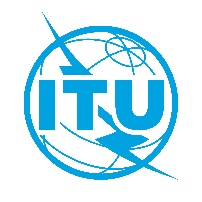 2020年3月24 - 26日，在线文件：	关于WTDC的TDAG网络对话日期：	2020年3月31日文件提交者：电信发展局主任标题：	关于WTDC的TDAG网络对话的高层面概要总结